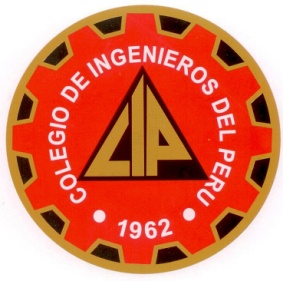 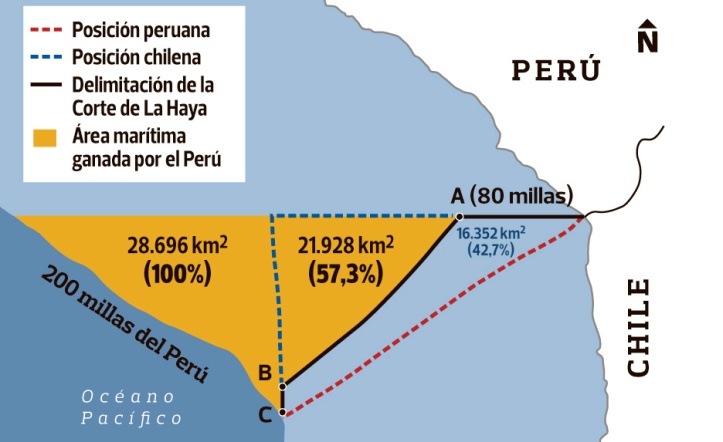 PROGRAMAMiércoles 29 enero 2014 Auditorio “C” Consejo Departamental de Lima – CIP5:30 – 6:00 pm	Registro de participantes6:10 p.m.	Himno Nacional del Perú6:20 p.m.	Palabras de Bienvenida a cargo del Ing. CIP Alejandro Martínez AlbánPresidente del Cap. de Ingeniería Pesquera	Reglas e indicaciones para el desarrollo del Foro - Moderador: Ing. CIP Alejandro Martínez Albán.6:30 p.m.	Exposiciones:      		Exp. 1	6:30 – 6:40  p.m. 	Lic. Pedro Trillo Ramos – IREA		Exp. 2	6:40 – 6:50 p.m.	Ing. CIP Henry Quiroz López – ADEX Exp. 3	6:50 – 7:00  p.m. 	Sr. Zoilo Gonzales Ugalde – FEPAR - TACNAExp. 4	7:00 – 7:10 p.m.	Lic. Elena Conterno Martinelli - SNP7:10 		Panelistas:7:10– 7:20p.m.		Dr. Víctor Ulises Munaylla 7:20– 7:30 p.m.		Ing. Francisco Miranda A. - ONG OANNES7.30 – 7:40  p.m.	Ing. CIP Carlos Castellanos Fritschi – Cap. de Ing. Pesquera7:40 – 7:50  p.m.	Ing. CIP Ricardo Ghersi Belaunde – UNFV7:50 – 8:10 p.m.	Réplica de los Expositores.8:10 – 8:30 p.m. 	Réplica de Panelistas.8:30 – 8:50 p.m.	Recepción y lectura de las preguntas  del público  y respuesta de Expositores o Panelistas.8:50 – 9:00 p.m.	Entrega de Diplomas de Reconocimiento a Expositores y Panelistas.9:00 – 9:10 p.m.	Clausura del evento. Himno del Colegio de Ingenieros del Perú.Vino de Honor ExpositoresPanelistasLic. Pedro Trillo RamosIREA Dr. Víctor Ulises MunayllaEx Director Científico de la CPPSIng. CIP Henry Quiroz LópezAsociación de ExportadoresIng. Francisco Miranda A.ONG OANNESSr. Zoilo Gonzalez UgaldeFEPAR - TACNAIng. CIP Carlos Castellanos FritschiCapítulo de Ing. Pesquera CDLIMA-CIPLic. Elena Conterno MartinelliSociedad Nacional de PesqueríaIng. CIP Ricardo Ghersi BelaundeUNFV